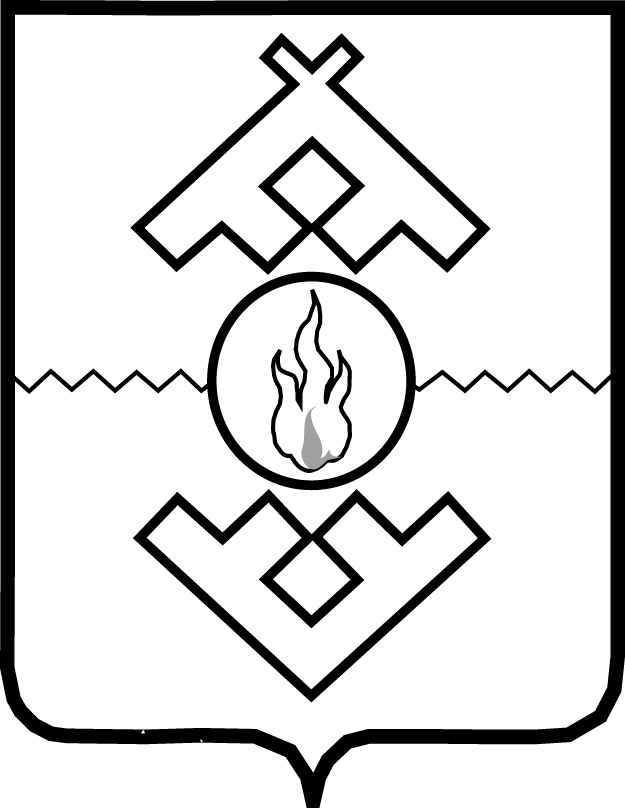 Департамент здравоохранения,труда и социальной защиты населенияНенецкого автономного округаПРИКАЗот    августа 2021 г. № г. Нарьян-МарО внесении изменений в перечень медицинских изделий, планируемых к приобретению в 2021 году в рамках реализации регионального проекта «Борьба с онкологическими заболеваниями» национального проекта «Здравоохранение», в части мероприятий направленных на переоснащение медицинских организаций Ненецкого автономного округа, оказывающих медицинскую помощь больным онкологическими заболеваниямиВ соответствии с заключенным дополнительным соглашением от № ПРИКАЗЫВАЮ:1. Внести в перечень медицинских изделий, планируемых к приобретению в 2021 году в рамках реализации регионального проекта «Борьба с онкологическими заболеваниями» национального проекта «Здравоохранение», в части мероприятий направленных на переоснащение медицинских организаций Ненецкого автономного округа, оказывающих медицинскую помощь больным онкологическими заболеваниями, утвержденный приказом Департамента здравоохранения, труда и социальной защиты населения Ненецкого автономного округа от 20.01.2021 № 6, изложив его в новой редакции согласно Приложению 2.2. Настоящий приказ вступает в силу со дня его официального опубликования.Руководитель Департамента здравоохранения, труда и социальной защиты населенияНенецкого автономного округа                                                                                  Е.С. ЛевинаПеречень медицинских изделий, планируемых к приобретению в 2021 году в рамках реализации регионального проекта «Борьба с онкологическими заболеваниями» национального проекта «Здравоохранение», в части мероприятий, направленных на переоснащение медицинских организаций Ненецкого автономного округа, оказывающих медицинскую помощь больным онкологическими заболеваниями__________Приложение 2к приказу Департамента здравоохранения, труда и социальной защиты населения Ненецкого автономного округа от __.___.2021 № «О внесении изменений в перечень медицинских изделий, планируемых к приобретению в 2021 году в рамках реализации регионального проекта «Борьба с онкологическими заболеваниями» национального проекта «Здравоохранение», в части мероприятий направленных на переоснащение медицинских организаций Ненецкого автономного округа, оказывающих медицинскую помощь больным онкологическими заболеваниями»№ п/пНаименованиемедицинского изделия Наименованиемедицинского изделия Количество единиц (шт.)122311Видеоколоноскоп высокой четкости с функцией узкоспектрального осмотра122Бронхоскоп гибкий 1